               危房改造对象认定表          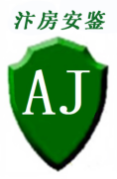 房屋状况评定解释说明1.基本信息1.基本信息1.基本信息1.基本信息1.基本信息1.基本信息1.基本信息1.基本信息1.基本信息1.基本信息1.基本信息1.基本信息户   主身份证号码身份证号码联系电话联系电话2.贫困户类型2.贫困户类型□农村易返贫致贫户      □农村低保户       □农村分散供养特困人员        □因病因灾因意外事故等刚性支出较大或收入大幅缩减导致基本生活出现严重困难家庭     □农村低保边缘家庭               □未享受过农村住房保障政策支持且依靠自身力量无法解决住房问题的其他脱贫户□农村易返贫致贫户      □农村低保户       □农村分散供养特困人员        □因病因灾因意外事故等刚性支出较大或收入大幅缩减导致基本生活出现严重困难家庭     □农村低保边缘家庭               □未享受过农村住房保障政策支持且依靠自身力量无法解决住房问题的其他脱贫户□农村易返贫致贫户      □农村低保户       □农村分散供养特困人员        □因病因灾因意外事故等刚性支出较大或收入大幅缩减导致基本生活出现严重困难家庭     □农村低保边缘家庭               □未享受过农村住房保障政策支持且依靠自身力量无法解决住房问题的其他脱贫户□农村易返贫致贫户      □农村低保户       □农村分散供养特困人员        □因病因灾因意外事故等刚性支出较大或收入大幅缩减导致基本生活出现严重困难家庭     □农村低保边缘家庭               □未享受过农村住房保障政策支持且依靠自身力量无法解决住房问题的其他脱贫户□农村易返贫致贫户      □农村低保户       □农村分散供养特困人员        □因病因灾因意外事故等刚性支出较大或收入大幅缩减导致基本生活出现严重困难家庭     □农村低保边缘家庭               □未享受过农村住房保障政策支持且依靠自身力量无法解决住房问题的其他脱贫户□农村易返贫致贫户      □农村低保户       □农村分散供养特困人员        □因病因灾因意外事故等刚性支出较大或收入大幅缩减导致基本生活出现严重困难家庭     □农村低保边缘家庭               □未享受过农村住房保障政策支持且依靠自身力量无法解决住房问题的其他脱贫户□农村易返贫致贫户      □农村低保户       □农村分散供养特困人员        □因病因灾因意外事故等刚性支出较大或收入大幅缩减导致基本生活出现严重困难家庭     □农村低保边缘家庭               □未享受过农村住房保障政策支持且依靠自身力量无法解决住房问题的其他脱贫户□农村易返贫致贫户      □农村低保户       □农村分散供养特困人员        □因病因灾因意外事故等刚性支出较大或收入大幅缩减导致基本生活出现严重困难家庭     □农村低保边缘家庭               □未享受过农村住房保障政策支持且依靠自身力量无法解决住房问题的其他脱贫户□农村易返贫致贫户      □农村低保户       □农村分散供养特困人员        □因病因灾因意外事故等刚性支出较大或收入大幅缩减导致基本生活出现严重困难家庭     □农村低保边缘家庭               □未享受过农村住房保障政策支持且依靠自身力量无法解决住房问题的其他脱贫户□农村易返贫致贫户      □农村低保户       □农村分散供养特困人员        □因病因灾因意外事故等刚性支出较大或收入大幅缩减导致基本生活出现严重困难家庭     □农村低保边缘家庭               □未享受过农村住房保障政策支持且依靠自身力量无法解决住房问题的其他脱贫户相关部门意见相关部门意见村委会盖章（盖章）     乡镇政府（盖章）     县（区）级主管部门（盖章）经办人：               经办人：             经办人：            年    月    日村委会盖章（盖章）     乡镇政府（盖章）     县（区）级主管部门（盖章）经办人：               经办人：             经办人：            年    月    日村委会盖章（盖章）     乡镇政府（盖章）     县（区）级主管部门（盖章）经办人：               经办人：             经办人：            年    月    日村委会盖章（盖章）     乡镇政府（盖章）     县（区）级主管部门（盖章）经办人：               经办人：             经办人：            年    月    日村委会盖章（盖章）     乡镇政府（盖章）     县（区）级主管部门（盖章）经办人：               经办人：             经办人：            年    月    日村委会盖章（盖章）     乡镇政府（盖章）     县（区）级主管部门（盖章）经办人：               经办人：             经办人：            年    月    日村委会盖章（盖章）     乡镇政府（盖章）     县（区）级主管部门（盖章）经办人：               经办人：             经办人：            年    月    日村委会盖章（盖章）     乡镇政府（盖章）     县（区）级主管部门（盖章）经办人：               经办人：             经办人：            年    月    日村委会盖章（盖章）     乡镇政府（盖章）     县（区）级主管部门（盖章）经办人：               经办人：             经办人：            年    月    日村委会盖章（盖章）     乡镇政府（盖章）     县（区）级主管部门（盖章）经办人：               经办人：             经办人：            年    月    日3.房屋信息3.房屋信息3.房屋信息3.房屋信息3.房屋信息3.房屋信息3.房屋信息3.房屋信息3.房屋信息3.房屋信息3.房屋信息3.房屋信息地    址       省（市）    县（区）    镇（乡）     村     组       省（市）    县（区）    镇（乡）     村     组       省（市）    县（区）    镇（乡）     村     组       省（市）    县（区）    镇（乡）     村     组       省（市）    县（区）    镇（乡）     村     组       省（市）    县（区）    镇（乡）     村     组       省（市）    县（区）    镇（乡）     村     组       省（市）    县（区）    镇（乡）     村     组建造年代建造年代     年结构形式□土木   □砖木  □砖土混杂  □木结构  □石木  □砖混□土木   □砖木  □砖土混杂  □木结构  □石木  □砖混□土木   □砖木  □砖土混杂  □木结构  □石木  □砖混□土木   □砖木  □砖土混杂  □木结构  □石木  □砖混□土木   □砖木  □砖土混杂  □木结构  □石木  □砖混□土木   □砖木  □砖土混杂  □木结构  □石木  □砖混□土木   □砖木  □砖土混杂  □木结构  □石木  □砖混□土木   □砖木  □砖土混杂  □木结构  □石木  □砖混设防烈度设防烈度     度层    数□单层   □两层□单层   □两层□单层   □两层开间数量开间数量          间           间           间 建筑面积建筑面积     ㎡墙体材料前墙：         后墙：        山墙：         内横墙：     前墙：         后墙：        山墙：         内横墙：     前墙：         后墙：        山墙：         内横墙：     前墙：         后墙：        山墙：         内横墙：     前墙：         后墙：        山墙：         内横墙：     前墙：         后墙：        山墙：         内横墙：     前墙：         后墙：        山墙：         内横墙：     前墙：         后墙：        山墙：         内横墙：     前墙：         后墙：        山墙：         内横墙：     前墙：         后墙：        山墙：         内横墙：     前墙：         后墙：        山墙：         内横墙：     屋面类型及材料□平顶  □单坡  □双坡 ；□柁梁+檩条  □木屋架+檩条  □穿斗木构架  □硬山搁檩；□小青瓦 □粘土平瓦 □钢板瓦 □树脂瓦  □草泥顶  □茅草顶  □石板屋面  □预制板  （可多选）□平顶  □单坡  □双坡 ；□柁梁+檩条  □木屋架+檩条  □穿斗木构架  □硬山搁檩；□小青瓦 □粘土平瓦 □钢板瓦 □树脂瓦  □草泥顶  □茅草顶  □石板屋面  □预制板  （可多选）□平顶  □单坡  □双坡 ；□柁梁+檩条  □木屋架+檩条  □穿斗木构架  □硬山搁檩；□小青瓦 □粘土平瓦 □钢板瓦 □树脂瓦  □草泥顶  □茅草顶  □石板屋面  □预制板  （可多选）□平顶  □单坡  □双坡 ；□柁梁+檩条  □木屋架+檩条  □穿斗木构架  □硬山搁檩；□小青瓦 □粘土平瓦 □钢板瓦 □树脂瓦  □草泥顶  □茅草顶  □石板屋面  □预制板  （可多选）□平顶  □单坡  □双坡 ；□柁梁+檩条  □木屋架+檩条  □穿斗木构架  □硬山搁檩；□小青瓦 □粘土平瓦 □钢板瓦 □树脂瓦  □草泥顶  □茅草顶  □石板屋面  □预制板  （可多选）□平顶  □单坡  □双坡 ；□柁梁+檩条  □木屋架+檩条  □穿斗木构架  □硬山搁檩；□小青瓦 □粘土平瓦 □钢板瓦 □树脂瓦  □草泥顶  □茅草顶  □石板屋面  □预制板  （可多选）□平顶  □单坡  □双坡 ；□柁梁+檩条  □木屋架+檩条  □穿斗木构架  □硬山搁檩；□小青瓦 □粘土平瓦 □钢板瓦 □树脂瓦  □草泥顶  □茅草顶  □石板屋面  □预制板  （可多选）□平顶  □单坡  □双坡 ；□柁梁+檩条  □木屋架+檩条  □穿斗木构架  □硬山搁檩；□小青瓦 □粘土平瓦 □钢板瓦 □树脂瓦  □草泥顶  □茅草顶  □石板屋面  □预制板  （可多选）□平顶  □单坡  □双坡 ；□柁梁+檩条  □木屋架+檩条  □穿斗木构架  □硬山搁檩；□小青瓦 □粘土平瓦 □钢板瓦 □树脂瓦  □草泥顶  □茅草顶  □石板屋面  □预制板  （可多选）□平顶  □单坡  □双坡 ；□柁梁+檩条  □木屋架+檩条  □穿斗木构架  □硬山搁檩；□小青瓦 □粘土平瓦 □钢板瓦 □树脂瓦  □草泥顶  □茅草顶  □石板屋面  □预制板  （可多选）□平顶  □单坡  □双坡 ；□柁梁+檩条  □木屋架+檩条  □穿斗木构架  □硬山搁檩；□小青瓦 □粘土平瓦 □钢板瓦 □树脂瓦  □草泥顶  □茅草顶  □石板屋面  □预制板  （可多选）4.房屋危险状况与评定4.房屋危险状况与评定4.房屋危险状况与评定4.房屋危险状况与评定4.房屋危险状况与评定4.房屋危险状况与评定4.房屋危险状况与评定4.房屋危险状况与评定4.房屋危险状况与评定4.房屋危险状况与评定4.房屋危险状况与评定4.房屋危险状况与评定Ⅰ 房屋各组成部分：Ⅰ 房屋各组成部分：Ⅰ 房屋各组成部分：Ⅰ 房屋各组成部分：Ⅰ 房屋各组成部分：Ⅰ 房屋各组成部分：Ⅰ 房屋各组成部分：Ⅰ 房屋各组成部分：Ⅰ 房屋各组成部分：Ⅰ 房屋各组成部分：Ⅰ 房屋各组成部分：Ⅰ 房屋各组成部分：地基基础地基基础□a级：完好，地基、基础稳固。□a级：完好，地基、基础稳固。□a级：完好，地基、基础稳固。□a级：完好，地基、基础稳固。□a级：完好，地基、基础稳固。□b级：基础埋深略小；有轻微不均匀沉降。□b级：基础埋深略小；有轻微不均匀沉降。□b级：基础埋深略小；有轻微不均匀沉降。□b级：基础埋深略小；有轻微不均匀沉降。□b级：基础埋深略小；有轻微不均匀沉降。地基基础地基基础□c级：基础埋深偏小；有明显不均匀沉降。□c级：基础埋深偏小；有明显不均匀沉降。□c级：基础埋深偏小；有明显不均匀沉降。□c级：基础埋深偏小；有明显不均匀沉降。□c级：基础埋深偏小；有明显不均匀沉降。□d级：地基失稳；基础局部或整体塌陷。□d级：地基失稳；基础局部或整体塌陷。□d级：地基失稳；基础局部或整体塌陷。□d级：地基失稳；基础局部或整体塌陷。□d级：地基失稳；基础局部或整体塌陷。承重墙承重墙□a级：砌筑质量良好；无裂缝、剥蚀、歪斜。□a级：砌筑质量良好；无裂缝、剥蚀、歪斜。□a级：砌筑质量良好；无裂缝、剥蚀、歪斜。□a级：砌筑质量良好；无裂缝、剥蚀、歪斜。□a级：砌筑质量良好；无裂缝、剥蚀、歪斜。□b级：砌筑质量一般或较差；有轻微开裂或剥蚀。□b级：砌筑质量一般或较差；有轻微开裂或剥蚀。□b级：砌筑质量一般或较差；有轻微开裂或剥蚀。□b级：砌筑质量一般或较差；有轻微开裂或剥蚀。□b级：砌筑质量一般或较差；有轻微开裂或剥蚀。承重墙承重墙□c级：砌筑质量很差；裂缝较多，剥蚀严重；纵横墙体脱闪，个别墙体歪斜。□c级：砌筑质量很差；裂缝较多，剥蚀严重；纵横墙体脱闪，个别墙体歪斜。□c级：砌筑质量很差；裂缝较多，剥蚀严重；纵横墙体脱闪，个别墙体歪斜。□c级：砌筑质量很差；裂缝较多，剥蚀严重；纵横墙体脱闪，个别墙体歪斜。□c级：砌筑质量很差；裂缝较多，剥蚀严重；纵横墙体脱闪，个别墙体歪斜。□d级：墙体严重开裂；部分严重歪斜；局部倒塌或有倒塌危险。□d级：墙体严重开裂；部分严重歪斜；局部倒塌或有倒塌危险。□d级：墙体严重开裂；部分严重歪斜；局部倒塌或有倒塌危险。□d级：墙体严重开裂；部分严重歪斜；局部倒塌或有倒塌危险。□d级：墙体严重开裂；部分严重歪斜；局部倒塌或有倒塌危险。木柱、梁、檩木柱、梁、檩□a级：无腐朽或虫蛀；无变形；有轻微干缩裂缝。□a级：无腐朽或虫蛀；无变形；有轻微干缩裂缝。□a级：无腐朽或虫蛀；无变形；有轻微干缩裂缝。□a级：无腐朽或虫蛀；无变形；有轻微干缩裂缝。□a级：无腐朽或虫蛀；无变形；有轻微干缩裂缝。□b级：轻微腐朽或虫蛀；有轻微变形；构件纵向干缩裂缝深度超过木材直径的1/6。□b级：轻微腐朽或虫蛀；有轻微变形；构件纵向干缩裂缝深度超过木材直径的1/6。□b级：轻微腐朽或虫蛀；有轻微变形；构件纵向干缩裂缝深度超过木材直径的1/6。□b级：轻微腐朽或虫蛀；有轻微变形；构件纵向干缩裂缝深度超过木材直径的1/6。□b级：轻微腐朽或虫蛀；有轻微变形；构件纵向干缩裂缝深度超过木材直径的1/6。木柱、梁、檩木柱、梁、檩□c级：有明显腐朽或虫蛀；梁檩跨中明显挠曲，或出现横纹裂缝；梁檩端部出现劈裂；柱身明显歪斜；柱础错位；构件纵向干缩裂缝深度超过木材直径的1/4；榫卯节点有破损或有拔榫迹象。□c级：有明显腐朽或虫蛀；梁檩跨中明显挠曲，或出现横纹裂缝；梁檩端部出现劈裂；柱身明显歪斜；柱础错位；构件纵向干缩裂缝深度超过木材直径的1/4；榫卯节点有破损或有拔榫迹象。□c级：有明显腐朽或虫蛀；梁檩跨中明显挠曲，或出现横纹裂缝；梁檩端部出现劈裂；柱身明显歪斜；柱础错位；构件纵向干缩裂缝深度超过木材直径的1/4；榫卯节点有破损或有拔榫迹象。□c级：有明显腐朽或虫蛀；梁檩跨中明显挠曲，或出现横纹裂缝；梁檩端部出现劈裂；柱身明显歪斜；柱础错位；构件纵向干缩裂缝深度超过木材直径的1/4；榫卯节点有破损或有拔榫迹象。□c级：有明显腐朽或虫蛀；梁檩跨中明显挠曲，或出现横纹裂缝；梁檩端部出现劈裂；柱身明显歪斜；柱础错位；构件纵向干缩裂缝深度超过木材直径的1/4；榫卯节点有破损或有拔榫迹象。□d级：严重腐朽或虫蛀；梁檩跨中出现严重横纹裂缝；柱身严重歪斜；柱础严重错位；构件纵向干缩裂缝深度超过木材直径的1/3；榫卯节点失效或多处拔榫。□d级：严重腐朽或虫蛀；梁檩跨中出现严重横纹裂缝；柱身严重歪斜；柱础严重错位；构件纵向干缩裂缝深度超过木材直径的1/3；榫卯节点失效或多处拔榫。□d级：严重腐朽或虫蛀；梁檩跨中出现严重横纹裂缝；柱身严重歪斜；柱础严重错位；构件纵向干缩裂缝深度超过木材直径的1/3；榫卯节点失效或多处拔榫。□d级：严重腐朽或虫蛀；梁檩跨中出现严重横纹裂缝；柱身严重歪斜；柱础严重错位；构件纵向干缩裂缝深度超过木材直径的1/3；榫卯节点失效或多处拔榫。□d级：严重腐朽或虫蛀；梁檩跨中出现严重横纹裂缝；柱身严重歪斜；柱础严重错位；构件纵向干缩裂缝深度超过木材直径的1/3；榫卯节点失效或多处拔榫。木屋架木屋架□a级：无腐朽或虫蛀；无变形；自身稳定性良好。□a级：无腐朽或虫蛀；无变形；自身稳定性良好。□a级：无腐朽或虫蛀；无变形；自身稳定性良好。□a级：无腐朽或虫蛀；无变形；自身稳定性良好。□a级：无腐朽或虫蛀；无变形；自身稳定性良好。□b级：有轻微腐朽或虫蛀；有轻微变形；自身稳定性较差。□b级：有轻微腐朽或虫蛀；有轻微变形；自身稳定性较差。□b级：有轻微腐朽或虫蛀；有轻微变形；自身稳定性较差。□b级：有轻微腐朽或虫蛀；有轻微变形；自身稳定性较差。□b级：有轻微腐朽或虫蛀；有轻微变形；自身稳定性较差。木屋架木屋架□c级：有明显腐朽或虫蛀；下弦跨中出现横纹裂缝；端部支座移位或松动；屋架在平面内或平面外明显歪斜；榫卯节点有破损或有拔榫迹象。□c级：有明显腐朽或虫蛀；下弦跨中出现横纹裂缝；端部支座移位或松动；屋架在平面内或平面外明显歪斜；榫卯节点有破损或有拔榫迹象。□c级：有明显腐朽或虫蛀；下弦跨中出现横纹裂缝；端部支座移位或松动；屋架在平面内或平面外明显歪斜；榫卯节点有破损或有拔榫迹象。□c级：有明显腐朽或虫蛀；下弦跨中出现横纹裂缝；端部支座移位或松动；屋架在平面内或平面外明显歪斜；榫卯节点有破损或有拔榫迹象。□c级：有明显腐朽或虫蛀；下弦跨中出现横纹裂缝；端部支座移位或松动；屋架在平面内或平面外明显歪斜；榫卯节点有破损或有拔榫迹象。□d级：严重腐朽或虫蛀；下弦跨中出现严重横纹裂缝；端部支座失效；屋架在平面内或平面外严重歪斜；榫卯节点失效或多处拔榫。□d级：严重腐朽或虫蛀；下弦跨中出现严重横纹裂缝；端部支座失效；屋架在平面内或平面外严重歪斜；榫卯节点失效或多处拔榫。□d级：严重腐朽或虫蛀；下弦跨中出现严重横纹裂缝；端部支座失效；屋架在平面内或平面外严重歪斜；榫卯节点失效或多处拔榫。□d级：严重腐朽或虫蛀；下弦跨中出现严重横纹裂缝；端部支座失效；屋架在平面内或平面外严重歪斜；榫卯节点失效或多处拔榫。□d级：严重腐朽或虫蛀；下弦跨中出现严重横纹裂缝；端部支座失效；屋架在平面内或平面外严重歪斜；榫卯节点失效或多处拔榫。混凝土柱、梁混凝土柱、梁□a级：表面无剥蚀；无裂缝；无变形。□a级：表面无剥蚀；无裂缝；无变形。□a级：表面无剥蚀；无裂缝；无变形。□a级：表面无剥蚀；无裂缝；无变形。□a级：表面无剥蚀；无裂缝；无变形。□b级：表面轻微剥蚀，或出现轻微开裂。□b级：表面轻微剥蚀，或出现轻微开裂。□b级：表面轻微剥蚀，或出现轻微开裂。□b级：表面轻微剥蚀，或出现轻微开裂。□b级：表面轻微剥蚀，或出现轻微开裂。混凝土柱、梁混凝土柱、梁□c级：表面剥蚀严重；出现明显开裂、变形。□c级：表面剥蚀严重；出现明显开裂、变形。□c级：表面剥蚀严重；出现明显开裂、变形。□c级：表面剥蚀严重；出现明显开裂、变形。□c级：表面剥蚀严重；出现明显开裂、变形。□d级：表面剥蚀严重，钢筋外露；出现严重开裂、变形。□d级：表面剥蚀严重，钢筋外露；出现严重开裂、变形。□d级：表面剥蚀严重，钢筋外露；出现严重开裂、变形。□d级：表面剥蚀严重，钢筋外露；出现严重开裂、变形。□d级：表面剥蚀严重，钢筋外露；出现严重开裂、变形。屋面屋面□a级：无变形；无渗水现象；椽、瓦完好。□a级：无变形；无渗水现象；椽、瓦完好。□a级：无变形；无渗水现象；椽、瓦完好。□a级：无变形；无渗水现象；椽、瓦完好。□a级：无变形；无渗水现象；椽、瓦完好。□b级：局部轻微沉陷；较小范围渗水；椽、瓦个别部位有损坏。□b级：局部轻微沉陷；较小范围渗水；椽、瓦个别部位有损坏。□b级：局部轻微沉陷；较小范围渗水；椽、瓦个别部位有损坏。□b级：局部轻微沉陷；较小范围渗水；椽、瓦个别部位有损坏。□b级：局部轻微沉陷；较小范围渗水；椽、瓦个别部位有损坏。屋面屋面□c级：较大范围出现沉陷；较大范围渗水；椽、瓦有部分损坏。□c级：较大范围出现沉陷；较大范围渗水；椽、瓦有部分损坏。□c级：较大范围出现沉陷；较大范围渗水；椽、瓦有部分损坏。□c级：较大范围出现沉陷；较大范围渗水；椽、瓦有部分损坏。□c级：较大范围出现沉陷；较大范围渗水；椽、瓦有部分损坏。□d级：较大范围出现塌陷；大范围渗水漏雨；椽、瓦损坏严重。□d级：较大范围出现塌陷；大范围渗水漏雨；椽、瓦损坏严重。□d级：较大范围出现塌陷；大范围渗水漏雨；椽、瓦损坏严重。□d级：较大范围出现塌陷；大范围渗水漏雨；椽、瓦损坏严重。□d级：较大范围出现塌陷；大范围渗水漏雨；椽、瓦损坏严重。Ⅱ 房屋整体：Ⅱ 房屋整体：Ⅱ 房屋整体：Ⅱ 房屋整体：Ⅱ 房屋整体：Ⅱ 房屋整体：Ⅱ 房屋整体：Ⅱ 房屋整体：Ⅱ 房屋整体：Ⅱ 房屋整体：Ⅱ 房屋整体：Ⅱ 房屋整体：□A级：没有损坏，基本完好；（房屋各组成部分：各项均应为a级；土木、砖土混杂结构，及泥浆砌筑的砖木、石木结构不应评为A级）□A级：没有损坏，基本完好；（房屋各组成部分：各项均应为a级；土木、砖土混杂结构，及泥浆砌筑的砖木、石木结构不应评为A级）□A级：没有损坏，基本完好；（房屋各组成部分：各项均应为a级；土木、砖土混杂结构，及泥浆砌筑的砖木、石木结构不应评为A级）□A级：没有损坏，基本完好；（房屋各组成部分：各项均应为a级；土木、砖土混杂结构，及泥浆砌筑的砖木、石木结构不应评为A级）□A级：没有损坏，基本完好；（房屋各组成部分：各项均应为a级；土木、砖土混杂结构，及泥浆砌筑的砖木、石木结构不应评为A级）□A级：没有损坏，基本完好；（房屋各组成部分：各项均应为a级；土木、砖土混杂结构，及泥浆砌筑的砖木、石木结构不应评为A级）□B级：轻微破损，轻度危险；（房屋各组成部分：至少一项为b级；土木、砖土混杂结构，及采用砌筑的砖木、石木结构最多可评为B级）□B级：轻微破损，轻度危险；（房屋各组成部分：至少一项为b级；土木、砖土混杂结构，及采用砌筑的砖木、石木结构最多可评为B级）□B级：轻微破损，轻度危险；（房屋各组成部分：至少一项为b级；土木、砖土混杂结构，及采用砌筑的砖木、石木结构最多可评为B级）□B级：轻微破损，轻度危险；（房屋各组成部分：至少一项为b级；土木、砖土混杂结构，及采用砌筑的砖木、石木结构最多可评为B级）□B级：轻微破损，轻度危险；（房屋各组成部分：至少一项为b级；土木、砖土混杂结构，及采用砌筑的砖木、石木结构最多可评为B级）□B级：轻微破损，轻度危险；（房屋各组成部分：至少一项为b级；土木、砖土混杂结构，及采用砌筑的砖木、石木结构最多可评为B级）□C级：中度破损，中度危险；（房屋各组成部分：至少一项为c级）□C级：中度破损，中度危险；（房屋各组成部分：至少一项为c级）□C级：中度破损，中度危险；（房屋各组成部分：至少一项为c级）□C级：中度破损，中度危险；（房屋各组成部分：至少一项为c级）□C级：中度破损，中度危险；（房屋各组成部分：至少一项为c级）□C级：中度破损，中度危险；（房屋各组成部分：至少一项为c级）□D级：严重破损，严重危险。（房屋各组成部分：至少一项为d级）□D级：严重破损，严重危险。（房屋各组成部分：至少一项为d级）□D级：严重破损，严重危险。（房屋各组成部分：至少一项为d级）□D级：严重破损，严重危险。（房屋各组成部分：至少一项为d级）□D级：严重破损，严重危险。（房屋各组成部分：至少一项为d级）□D级：严重破损，严重危险。（房屋各组成部分：至少一项为d级）Ⅲ 房屋抗震构造措施：□基本完备   □部分具备  □完全没有Ⅲ 房屋抗震构造措施：□基本完备   □部分具备  □完全没有Ⅲ 房屋抗震构造措施：□基本完备   □部分具备  □完全没有Ⅲ 房屋抗震构造措施：□基本完备   □部分具备  □完全没有Ⅲ 房屋抗震构造措施：□基本完备   □部分具备  □完全没有Ⅲ 房屋抗震构造措施：□基本完备   □部分具备  □完全没有Ⅲ 房屋抗震构造措施：□基本完备   □部分具备  □完全没有Ⅲ 房屋抗震构造措施：□基本完备   □部分具备  □完全没有Ⅲ 房屋抗震构造措施：□基本完备   □部分具备  □完全没有Ⅲ 房屋抗震构造措施：□基本完备   □部分具备  □完全没有Ⅲ 房屋抗震构造措施：□基本完备   □部分具备  □完全没有Ⅲ 房屋抗震构造措施：□基本完备   □部分具备  □完全没有5.建议   □加固维修   □拆除新建5.建议   □加固维修   □拆除新建5.建议   □加固维修   □拆除新建5.建议   □加固维修   □拆除新建5.建议   □加固维修   □拆除新建5.建议   □加固维修   □拆除新建5.建议   □加固维修   □拆除新建5.建议   □加固维修   □拆除新建5.建议   □加固维修   □拆除新建5.建议   □加固维修   □拆除新建5.建议   □加固维修   □拆除新建5.建议   □加固维修   □拆除新建鉴定负责人：鉴定成员：鉴定负责人：鉴定成员：鉴定负责人：鉴定成员：鉴定负责人：鉴定成员：鉴定负责人：鉴定成员：鉴定负责人：鉴定成员：机构（单位）：鉴定日期：      年     月     日机构（单位）：鉴定日期：      年     月     日机构（单位）：鉴定日期：      年     月     日机构（单位）：鉴定日期：      年     月     日机构（单位）：鉴定日期：      年     月     日机构（单位）：鉴定日期：      年     月     日1.结构形式土木结构：指土墙承重、木（楼）屋盖的房屋结构。砖木结构：指砖墙承重、木（楼）屋盖的房屋结构。砖土混杂结构：指土墙与砖墙混合承重、木（楼）屋盖的房屋结构。4）木结构：指木柱、木构架承重的房屋结构，北方常为抬梁式或三角形屋架，南方常为穿斗式。5）石木结构：指石墙承重、木（楼）屋盖的房屋结构。6）砖混结构：指砖墙承重、混凝土（楼）屋盖的房屋结构。1.结构形式土木结构：指土墙承重、木（楼）屋盖的房屋结构。砖木结构：指砖墙承重、木（楼）屋盖的房屋结构。砖土混杂结构：指土墙与砖墙混合承重、木（楼）屋盖的房屋结构。4）木结构：指木柱、木构架承重的房屋结构，北方常为抬梁式或三角形屋架，南方常为穿斗式。5）石木结构：指石墙承重、木（楼）屋盖的房屋结构。6）砖混结构：指砖墙承重、混凝土（楼）屋盖的房屋结构。2.危险状况与评价2.危险状况与评价Ⅰ房屋各组成部分：Ⅰ房屋各组成部分：承重墙砌筑质量“良好、一般、很差”的标准可从两方面进行评价：一是看砌筑灰浆强度，抗压强度在5.0MPa以上为良好（抠一小块，脚踩不碎），1.0MPa以下为很差（手捻即成粉末）；二是看砌筑水平，是否横平竖直，上下错缝，灰浆饱满。“裂缝较多”指平均每片墙上均有受力裂缝出现。“严重开裂”指至少出现3处以上严重裂缝，裂缝宽度超过10mm，单条裂缝长度超过2.0m。“严重歪斜”指墙顶最大相对位移超过50mm。木柱、梁、檀“明显挠曲”指肉眼能轻易观察到的弯曲变形。“横向裂缝”指由于木材截面尺寸偏小或荷载较大，导致抗弯承载力不足产生的横向拉开的裂缝。“柱础严重错位”指承重木柱柱底有超过1/4直径部分已经滑移到柱础支承面之外（部分落空）。“柱身严重歪斜”指柱顶相对偏移尺寸超过柱平均直径的2/3以上。“拔榫”指榫头从卯口中拔出。“榫卯节点失效”指榫头折断，或拔榫，或卯口劈裂，已不具备连接或承载能力。木屋架1）此处木屋架包括两类形式：一类是三角屋架形式，有木的，钢木组合的，小型钢焊接的，这类多是80年代以后做的；另一类是传统的抬梁（柁梁）式，由抬梁（柁梁）与其上瓜柱组成。第一类上下弦杆，腹杆齐全，节点连接与支座支承牢靠，第二类抬梁（柁梁）在端部支承稳固，无转动或移动趋势，满足以上条件可视为“自身稳定性良好”。混凝土柱、梁“剥蚀严重”指混凝土表面碳化、风化、或腐蚀严重，部分保护层已经剥落，钢筋外露，构件承载能力严重受损。“严重开裂、变形”指裂缝已接近或超过截面钢筋位置，裂缝处部分钢筋已经屈服。屋面屋面“沉陷”指由于局部檀条、椽子变形，屋面局部出现下沉的现象，但尚未塌落。屋面“塌陷”指由于局部檀条，椽子严重变形或折断，导致屋面局部塌落，形成空洞。Ⅱ房屋整体：1）A级：各组成部分全部为a级。注：土木、砖土混杂结构，及泥浆砌筑的砖木、石木结构，由于材料性能差，施工工艺落后，即使观感完好，但存在原始缺陷很多，存在安全隐患，因此综合考虑，不建议评为A级，应进行加固维修。2）B级：各组成部分至少有一项达到b级。C级：各组成部分至少有一项达到c级，1）中所述混杂结构和泥浆砌筑砖木、石木结构。4）D级：各组成部分至少有一项达到d级，或全部达到c级。Ⅱ房屋整体：1）A级：各组成部分全部为a级。注：土木、砖土混杂结构，及泥浆砌筑的砖木、石木结构，由于材料性能差，施工工艺落后，即使观感完好，但存在原始缺陷很多，存在安全隐患，因此综合考虑，不建议评为A级，应进行加固维修。2）B级：各组成部分至少有一项达到b级。C级：各组成部分至少有一项达到c级，1）中所述混杂结构和泥浆砌筑砖木、石木结构。4）D级：各组成部分至少有一项达到d级，或全部达到c级。Ⅲ房屋抗震构造措施抗震构造措施包括：基础有地圈梁；墙体有构造柱、圈梁等抗倒塌措施；木楼屋盖有竖向剪刀撑、纵向水平系杆等稳定措施；楼屋盖与墙体有拉接措施；墙体洞口与洞间墙尺寸符合要求等。一般情况下，近年建造的砖木或砖混结构，抗震构造措施可能“基本完备”其他大部分应为“部分具备”或“完全没有”。Ⅲ房屋抗震构造措施抗震构造措施包括：基础有地圈梁；墙体有构造柱、圈梁等抗倒塌措施；木楼屋盖有竖向剪刀撑、纵向水平系杆等稳定措施；楼屋盖与墙体有拉接措施；墙体洞口与洞间墙尺寸符合要求等。一般情况下，近年建造的砖木或砖混结构，抗震构造措施可能“基本完备”其他大部分应为“部分具备”或“完全没有”。